COLEGIO SAN SEBASTIÁN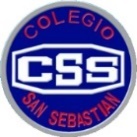 4°MEDIO-HISTORIASEMESTRE IIPRUEBA FORMATIVA N°1    GLOBALIZACIÓNEVALUACION FORMATIVA N°1 “GLOBALIZACIÓN”NOMBRE: _________________________________________________CURSO: __________FECHA: __________INSTRUCCIONES. MARCA LA ALTERNATIVA CORRECTA Y LUEGO TRASLADA LA LETRA AL CASILLERO DE INICIO, NO OLVIDAR.12345678910111213141. Marca la alternativa que ha favorecido la inserción de Chile en la globalización:a) una dictadura de marcada tendencia neoliberalb) la posición estratégica de nuestra posición geográficac) la libertad de expresiones políticas que ha permitido el retorno a la democraciad) todas las anteriores2. Marca la que es una característica de la globalización:a) sistema que ha generado una interdependencia en casi todos los aspectosb) ha sido favorecida por el neoliberalismoc) está inmersa dentro de la sociedad del conocimientod) todas las anteriores3. Uno de los acuerdos más importantes de la conferencia de Bretton Woods fue:a) la creación del euro como moneda internacional b) la creación del Fondo Monetario Internacionalc) la creación del GATT d) todos fueron acuerdos importantes de Bretton Woods4. Institución que lidera las negociaciones comerciales y que actúa como árbitro y fiscalizador de las prácticas comerciales:a) Fondo Monetario Internacional b) GATTc) Banco Interamericano de Desarrollo d) Organización Mundial de Comercio5. Es la transferencia de la actividad productiva a países externos para disminuir los costos de producción:a) fragmentación de la producciónb) deslocalización de la producciónc) creación de transnacionales o multinacionales d) ninguna de las anteriores6. Marca el factor para la deslocalización y fragmentación de la producción:a) abaratamiento de los costos de transporte                                b) disminución de arancelesc) avances en la tecnología                                                           d) todas las anteriores7. En el contexto de la internacionalización de los capitales financieros y la instalación de empresas transnacionales, Chile tiene algunas ventajas en el escenario mundial, tales como:a) avances en la superación de la pobreza luego de la Dictadurab) disponibilidad de recursos humanos calificadosc) buenas relaciones diplomáticas con sus países limítrofesd) todas las anteriores8. Marca la meta u objetivo que no era parte de los Objetivos del Milenio:a) superación de la pobreza extrema y el hambre                    b) reducir la mortalidad infantilc) derechos humanos                                                                d) mejorar la salud materna9. La primera Conferencia Mundial de las Naciones Unidas referida al Medio Ambiente llamadas “Cumbres” fue en la ciudad de:a) Río de Janeiro                                 b) Kyoto                     c) Copenhague                      d) Nueva York10. A pesar de realizar protocolos para cuidar el medio ambiente, han sido los países más contaminantes los que no han firmado dichos acuerdos, un ejemplo de estor protocolos fue el de:a) Copenhague                                 b) Estocolmo                 c) La Haya                             d) Montreal11. El principal problema de los combustibles fósiles es:a) no es renovable                                                                   b) tienen un tiempo limitado de explotaciónc) liberan CO2                                                                          d) todas las anteriores12. Chile importa gas natural principalmente de:a) Japón                                         b) Venezuela                           c) Argentina                             d) Australia13. El índice de Gini relaciona:a) pobreza/riqueza       b) desarrollo/subdesarrollo     c) igualdad/desigualdad      d) exportaciones/importaciones14. La principal fuente energética en países del norte como los europeos, Estados Unidos y Canadá proviene:a) del petróleo               b) de la leña y carbón mineral                c) del viento                 d) todas las anteriores